Finance Committee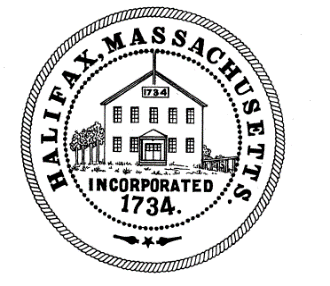 TOWN OF HALIFAX499 Plymouth StreetHalifax, MA  02338Meeting MinutesMonday December 7, 2020Committee Members Present:  Cheryll Zarella Burke, Fred McGovern, Melinda Tarsi, Tom Connolly, Bill McAvoy and Drew McGlincyAlso, in attendance in the audience were: Charlie Seelig, and Sandy NolanThe meeting was recorded by ZoomMelinda called the Finance Committee meeting to order at 6:02 pmSandy said the budget sheets had gone out to the departments last week but we probably wouldn’t hear back from most departments until mid January.  Charlie said that so far the State numbers are about the same for November of last year and this year. Melinda asked what members attended the Annual ATFC meetings. Cheryll, Drew, Tom and Melinda all said they had attended. Melinda said they could submit the ATFC bills to the Town for either direct payment to the ATFC or reimbursements. Melinda entertained a motion to fund $100 to reimburse the cost of the annual training with the ATFCMotion: BillSecond: CheryllAIFMelinda informed the members that she expected to be moving out of Halifax sometime in 2021. She said her house would probably go on the market after January 1st and she would be moving as soon as it sold. This is why she has been and she would be moving as soon as it sold. This is why she has been pushing for a succession plan for the future of the Finance Committee. She said she will keep serving as Chair until she moves. No one wanted to step up to Chair at this time. Bill also mentioned it would be difficult for him to continue on as VP since his work has been quite a commitment in the last two years. Melinda suggested that since she may be leaving it might be best to plan the liaison splits as if there were only 5 members for this year. The Finance Committee settled on the attached liaison assignments for FY22. Melinda suggested liaisons reach out to their departments and make contact to introduce themselves. Melinda entertained a motion to accept the liaison assignments for Fy22Motion: CheryllSecond: FredAIFMelinda entertained a motion to accept the meeting minutes from 11/30/2020Motion: BillSecond: CheryllAIF There were no Reserve Fund TransfersMelinda brought up that Charlie had sent an email notifying members that they would be assigned a Town email address they could start using. Charlie said that would help members in case they were ever asked to provide emails for public record for Town business. It would be easier then searching through their personal emails. The secretary Linda Cole said the only correspondence was the email from member Drew McGlincy but that it had been moved to the next meeting because of lack of notification for the agenda. The next meeting was set for 12/21/20Melinda asked Charlie if a date had been set for the Fin Com and the Selectmen to meet to discuss the annual open meeting regarding the Wage and Personnel employees. Charlie said he had not scheduled the meeting yet but it would be in late January.Melinda entertained a motion to adjourn at 6:38pmMotion: BillSecond: CheryllAIFRespectfully submitted,Linda Cole, Secretary                            ____________________________________________Fred McGovern, Clerk